	             	                  Νάουσα 24/9/2020ΕΛΛΗΝΙΚΗ ΔΗΜΟΚΡΑΤΙΑ 				                    Αρ. πρωτ.  : 14882ΔΗΜΟΣ ΗΡΩΙΚΗΣ ΠΟΛΕΩΣ  ΝΑΟΥΣΑΣ	ΑΥΤΟΤΕΛΕΣ ΤΜΗΜΑ ΚΟΙΝ. ΠΡΟΣΤΑΣΙΑΣ,                  ΠΑΙΔΕΙΑΣ ΚΑΙ ΠΟΛΙΤΙΣΜΟΥΤηλ.2332350300, fax: 2332024260                                                                           ΠΡΟΣ:                                                                           ΟΙΚΟΝΟΜΙΚΗ ΕΠΙΤΡΟΠΗ                                                                           ΔΗΜΟΥ ΝΑΟΥΣΑΣΕΙΣΗΓΗΣΗΘΕΜΑ: Ορισμός αντιτίμου χρήσης (τέλους) των κοινόχρηστων χώρων της Γραμμένης για τα έτη 2021 και εξής.Σχετικά: άρθρο 72 παραγρ. 1  Ν.3852/10            Παρακαλούμε για την έγκριση της παρακάτω εισήγησης του Αυτοτελούς Τμήματος Κοινωνικής Προστασίας, Παιδείας και Πολιτισμού και να εισηγηθείτε σχετικά στο Δημοτικό Συμβούλιο Νάουσας.                                                    Ο Δήμος Ηρωικής Πόλης Νάουσας είναι ιδιοκτήτης δασικής έκτασης 200 στρεμμάτων του Δημοτικού δάσους στη θέση «Γραμμένη» με τις υπό το έδαφος και επί του εδάφους εγκαταστάσεις αποχέτευσης, ύδρευσης, ηλεκτρισμού, καθώς και του κτιρίου του Εστιατορίου-Αναψυκτηρίου εκτάσεως 100 τμ. και 7 κτισμάτων μικτής χρήσης (κουζίνες, λουτρά, αποδυτήρια). Η έκταση αυτή έχει πάρει έγκριση λειτουργίας ως «παραθεριστικό κέντρο» από την, με την αρ. πρωτ. 830/8-6-1982 απόφαση Νομαρχίας Ημαθίας, Δ/νσης Δασών. Ο χώρος όπως παραπάνω περιγράφεται με την υπ. Αριθμ. 171/1986 απόφαση του Δημοτικού Συμβουλίου Νάουσας παραχωρήθηκε κατά δικαίωμα διαρκούς χρήσης στην ΔΕΤ Νάουσας. Μετά την μετατροπή της ΔΕΤ σε ΑΕ ΟΤΑ τα δικαιώματα χρήσης των ακινήτων μεταβιβάστηκαν στην ΑΕ.Με την με αριθμ. 387/2015 Απόφαση του Δημοτικού Συμβουλίου Νάουσας ο χώρος της Γραμμένης επανήλθε στην χρήση του Δήμου Νάουσας καθώς αποφασίστηκε η ανάκληση της παραχώρησης χρήσης. Ο χώρος των 200 στρεμμάτων μετά των κτισμάτων κοινωφελούς χρήσης της Γραμμένης λειτουργεί ως κοινόχρηστος  χώρος προσωρινής υπαίθριας αναψυχής των κατοίκων του Δήμου Νάουσας κατά την περίοδο του θέρους. Μπορεί να φιλοξενήσει μέχρι και 50 κατασκηνωτικές εγκαταστάσεις (σκηνές, τροχόσπιτα κλπ). Επειδή η χρήση του εν λόγω κοινόχρηστου χώρου περιήλθε στην χρήση του Δήμου στο τέλος του 2015. Επειδή υπάρχει μεγάλο ενδιαφέρον από οικογένειες που θέλουν να κάνουν χρήση των χώρων. Επειδή ο Δήμος πρέπει να καθορίσει τίμημα για τη χρήση των κοινόχρηστων χώρων της Γραμμένης, ώστε να καλυφθεί το κόστος συντήρησης των εγκαταστάσεων υπαίθριας αναψυχής.Επειδή με βάση την 830/8-6-1982 Απόφαση του Διευθυντή Δασών Ημαθίας αναφέρεται ότι η παραχώρηση των θέσεων θα ενεργείται με τίμημα το οποίο θα καθορίζεται με απόφαση του Δημοτικού Συμβουλίου. Επειδή εκδηλώνεται έντονο ενδιαφέρον από συμπολίτες μας για την χρήση του χώρου κατά την θερινή περίοδο του τρέχοντος έτους ,2020.Μετά από συνάντηση που πραγματοποιήθηκε με επιτροπή την οποία έχουν ορίσει οι επαναλαμβανόμενοι και οι εν δυνάμει κατασκηνωτές της Γραμμένης και οι οποία κατέθεσε σχετική πρόταση.         Με την 209/2020 προηγούμενη Απόφαση Οικονομικής Επιτροπής με θέμα «Ορισμός αντιτίμου χρήσης (τέλους) των κοινόχρηστων χώρων της Γραμμένης»  καθορίστηκε το αντίτιμο χρήσης για το έτος 2020.          Έχοντας υπόψη ότι υπάρχει η ανάγκη να καθοριστεί εγκαίρως το αντίτιμο χρήσης (τέλος) των κοινόχρηστων χώρων της Γραμμένης και για τα επόμενα έτη από 2021 και εξής.ΕισηγούμαστεΤον ορισμό αντιτίμου χρήσης (τέλους) των κοινόχρηστων χώρων της Γραμμένης για τα επόμενα έτη από 2021 και εξής, όπως παρακάτω: Για τα έτη από 2021 και εξής συνολικό ποσό χρέωσης 200,00 €  ανά εγκατάσταση το οποίο θα καταβληθεί σε δύο ισόποσες δόσεις. Η πρώτη την 1/7 και η δεύτερη την 1/8.Για χρήση του χώρου διάρκειας ενός μήνα, ποσό χρέωσης 120,00 € ανά εγκατάσταση  τα οποία θα καταβάλλονται σε δύο ισόποσες δόσεις. Η πρώτη κατά την εγκατάσταση και η δεύτερη αμέσως μετά την παρέλευση του πρώτου  δεκαπενθήμερου διαμονής.Για χρήση του χώρου διάρκειας δεκαπενθήμερο ποσό χρέωσης 70,00 € ανά εγκατάσταση  το οποίο θα προκαταβάλλεται.Για την χρήση του χώρου τις ημέρες από  Παρασκευή έως και Κυριακή, ποσό ημερήσιας χρέωσης 6,00 € ανά εγκατάσταση  το οποίο θα προκαταβάλλεται.Για όλη την περίοδο από 1/6 έως 15/9  4,00 € ανά εγκατάσταση ημερησίως. Τα χρήματα θα καταβάλλονται στο ταμείο του Δήμου  όπως προτείνεται παραπάνω. Κάθε εγκατάσταση προσωρινής αναψυχής οφείλει να επιδεικνύει το διπλότυπο είσπραξης το οποίο  έχει στην κατοχή της, εφ’ όσον ζητηθεί αρμοδίως. Για τη χρήση του χώρου, ισχύει ο Κανονισμός Κοινόχρηστων χώρων του Δήμου Νάουσας, όπως έχει τροποποιηθεί. Ο ορισμός του αντιτίμου χρήσης για τα έτη 2021 και εξής θα τροποποιηθεί και πάλι με Απόφαση Οικονομικής Επιτροπής, εφόσον αυτό κριθεί κάποια στιγμή απαραίτητο.                                                                     Η ΑΝΤΙΔΗΜΑΡΧΟΣ ΠΟΛΙΤΙΣΜΟΥ                                                                 & ΤΟΥΡΙΣΜΟΥ ΔΗΜΟΥ Η.Π. ΝΑΟΥΣΑΣ                                                                              ΔΩΡΑ ΜΠΑΛΤΑΤΖΙΔΟΥ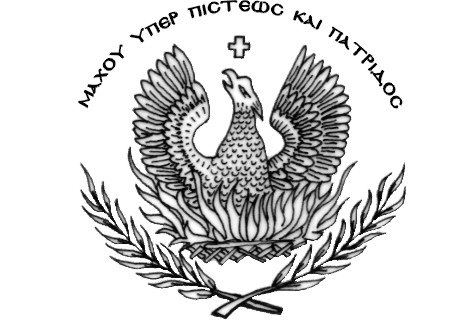 